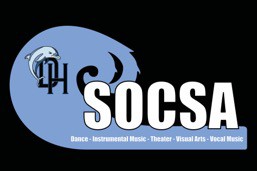 SOCSA PERFORMING AND VISUAL ARTS ACADEMY STUDENT ENROLLMENT FORM2019-2020 School YearStudent Name: 		Grade: 	Check all that apply:  Dance_____     Theater_____     Vocal Music_____     Visual Arts_____  Concert Band_____Marching Band_____     Orchestra____     Color Guard_____ Drumline_____ Wind Ens._____ Jazz Band_____Address: 	City: 		Zip:   	Parent Phone:	Parent(s) email:  	Student Phone:	Student email:  	Mother’s Name:	Father’s Name: 	Additional Address: 	(if different from above)SOCSA ACADEMY ENROLLMENT DONATION FORM: Did you know that the South Orange County School of the Arts programs are funded SOLELY by donations?  Your contribution will directly benefit the academy in which your student is enrolled.  By participating, your financial support of the SOCSA Academy will be able to continue to provide an enriched artistic education in both performance and visual arts for students in the SOCSA Academy.  The heart of SOCSA is volunteerism as well, please indicate your preference below:(If you do not specify, you will be assigned to a volunteer team.)Snack Cart Team____ Corporate Sponsorship_____ Event Specific_____ Volunteer Buy Out ($300)_____ Departmental_____ENROLLMENT DONATION CALCULATOR:Performing ArtsBand(Concert, Wind Ens. Or Jazz)	250.00		_____Marching Band(Fall)		600.00		_____Commercial Music			250.00		_____Winter Guard/Drumline		tbd in spring		Orchestra				250.00		_____Dance				500.00		_____Theater				500.00		_____Vocal Music			500.00		_____Visual Arts		Drawing, Painting, Photo, Ceramics	150.00		______Secondary Department:	100.00		_____(additional SOCSA academy dept. if you enroll in classes in more than one discipline)Non-Volunteer:	$300/yr		_____(Volunteer min. requirement of 4 services per year)Scholarship Fund Donation:		______———————————————————————————-TOTAL CONTRIBUTION(per student) FOR ENROLLMENT		$ 	Questions regarding registration? Contact Keeran Reidling, kereidling@capousd.org or call 949-240-1994.